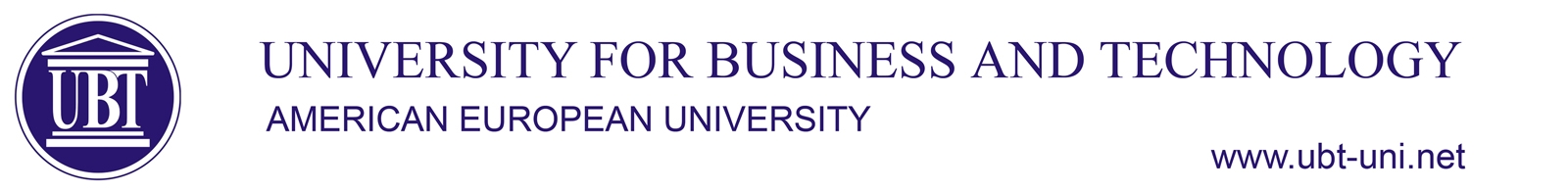 …………………………………………………………………………………………………………………………………………………………BSc Arkitekture dhe Planifikim Hapësinor  SillabusLëndaBazat e Inxhinierisë SizmikeBazat e Inxhinierisë SizmikeBazat e Inxhinierisë SizmikeBazat e Inxhinierisë SizmikeLëndaLloji SemestriECTSKodiLëndaZGJEDHORE (Z)4230-BES-304Ligjeruesi i lëndësDr. Sc.Shemsi MustafaDr. Sc.Shemsi MustafaDr. Sc.Shemsi MustafaDr. Sc.Shemsi MustafaAsistenti i lëndësTutori i lëndësQëllimet dhe ObjektivatQëllimi i lëndës është të aftësojë studentët me njohuritë themelore të domosdoshme në Bazat e Inxhinierisë Sizmike për nivelin e ciklit të parë të disiplinave shkencore nga inxhinieria e tërmeteve dhe të trajtojë të gjithë hapat e procesit të projektimi në aspektin sizmik. Niveli i projektimit në aspektin sizmik përshtatet për nivelin e studentëve në semestrin aktual. Objektivat pedagogjike janë:-  njohuria dhe aftësia në Sizmologji Inxhinierike - reagimet e dherave ndaj forcave sizmike; -  njohuria dhe aftësia në inxhinierinë e tërmeteve - reagimet e strukturave ndaj forcave sizmike;-  njohuria dhe aftësia në rrezikun sizmik, metodat dhe modelet për llogaritjen  e riskut sizmik; - njohuria dhe aftësia në aspektin sizmik, rëndësia te  thjeshtësia strukturore, uniformiteti, simetria dhe pacaktueshmëria statike, rezistenca dhe ngurtësia sipas të dy drejtimeve, rezistenca dhe ngurtësia përdredhëse;-  njohuria dhe aftësia në kërkesat bazë dhe kriteret e projektimit antisizmik në zonat sizmike.Tematike e lëndes janë aspektet e ndryshme arkitektonike të projektimit të strukturave me aspektet sizmike dhe dinamike te tyre.Fokusi kryesor i këtij kursi është ti përgatis arkitektet për një projektim sa me te sigurt të ndërtesave duke mbajtur në konsideratë rrezikun e vazhdueshëm sizmik. Qëllimi i lëndës është të aftësojë studentët me njohuritë themelore të domosdoshme në Bazat e Inxhinierisë Sizmike për nivelin e ciklit të parë të disiplinave shkencore nga inxhinieria e tërmeteve dhe të trajtojë të gjithë hapat e procesit të projektimi në aspektin sizmik. Niveli i projektimit në aspektin sizmik përshtatet për nivelin e studentëve në semestrin aktual. Objektivat pedagogjike janë:-  njohuria dhe aftësia në Sizmologji Inxhinierike - reagimet e dherave ndaj forcave sizmike; -  njohuria dhe aftësia në inxhinierinë e tërmeteve - reagimet e strukturave ndaj forcave sizmike;-  njohuria dhe aftësia në rrezikun sizmik, metodat dhe modelet për llogaritjen  e riskut sizmik; - njohuria dhe aftësia në aspektin sizmik, rëndësia te  thjeshtësia strukturore, uniformiteti, simetria dhe pacaktueshmëria statike, rezistenca dhe ngurtësia sipas të dy drejtimeve, rezistenca dhe ngurtësia përdredhëse;-  njohuria dhe aftësia në kërkesat bazë dhe kriteret e projektimit antisizmik në zonat sizmike.Tematike e lëndes janë aspektet e ndryshme arkitektonike të projektimit të strukturave me aspektet sizmike dhe dinamike te tyre.Fokusi kryesor i këtij kursi është ti përgatis arkitektet për një projektim sa me te sigurt të ndërtesave duke mbajtur në konsideratë rrezikun e vazhdueshëm sizmik. Qëllimi i lëndës është të aftësojë studentët me njohuritë themelore të domosdoshme në Bazat e Inxhinierisë Sizmike për nivelin e ciklit të parë të disiplinave shkencore nga inxhinieria e tërmeteve dhe të trajtojë të gjithë hapat e procesit të projektimi në aspektin sizmik. Niveli i projektimit në aspektin sizmik përshtatet për nivelin e studentëve në semestrin aktual. Objektivat pedagogjike janë:-  njohuria dhe aftësia në Sizmologji Inxhinierike - reagimet e dherave ndaj forcave sizmike; -  njohuria dhe aftësia në inxhinierinë e tërmeteve - reagimet e strukturave ndaj forcave sizmike;-  njohuria dhe aftësia në rrezikun sizmik, metodat dhe modelet për llogaritjen  e riskut sizmik; - njohuria dhe aftësia në aspektin sizmik, rëndësia te  thjeshtësia strukturore, uniformiteti, simetria dhe pacaktueshmëria statike, rezistenca dhe ngurtësia sipas të dy drejtimeve, rezistenca dhe ngurtësia përdredhëse;-  njohuria dhe aftësia në kërkesat bazë dhe kriteret e projektimit antisizmik në zonat sizmike.Tematike e lëndes janë aspektet e ndryshme arkitektonike të projektimit të strukturave me aspektet sizmike dhe dinamike te tyre.Fokusi kryesor i këtij kursi është ti përgatis arkitektet për një projektim sa me te sigurt të ndërtesave duke mbajtur në konsideratë rrezikun e vazhdueshëm sizmik. Qëllimi i lëndës është të aftësojë studentët me njohuritë themelore të domosdoshme në Bazat e Inxhinierisë Sizmike për nivelin e ciklit të parë të disiplinave shkencore nga inxhinieria e tërmeteve dhe të trajtojë të gjithë hapat e procesit të projektimi në aspektin sizmik. Niveli i projektimit në aspektin sizmik përshtatet për nivelin e studentëve në semestrin aktual. Objektivat pedagogjike janë:-  njohuria dhe aftësia në Sizmologji Inxhinierike - reagimet e dherave ndaj forcave sizmike; -  njohuria dhe aftësia në inxhinierinë e tërmeteve - reagimet e strukturave ndaj forcave sizmike;-  njohuria dhe aftësia në rrezikun sizmik, metodat dhe modelet për llogaritjen  e riskut sizmik; - njohuria dhe aftësia në aspektin sizmik, rëndësia te  thjeshtësia strukturore, uniformiteti, simetria dhe pacaktueshmëria statike, rezistenca dhe ngurtësia sipas të dy drejtimeve, rezistenca dhe ngurtësia përdredhëse;-  njohuria dhe aftësia në kërkesat bazë dhe kriteret e projektimit antisizmik në zonat sizmike.Tematike e lëndes janë aspektet e ndryshme arkitektonike të projektimit të strukturave me aspektet sizmike dhe dinamike te tyre.Fokusi kryesor i këtij kursi është ti përgatis arkitektet për një projektim sa me te sigurt të ndërtesave duke mbajtur në konsideratë rrezikun e vazhdueshëm sizmik. Rezultatet e pritshmeMe përfundimin e lëndës, studenti duhet të jetë i aftë për: Vlerësimin sizmicitetit dhe njohin shkaqet përhapjes së tërmeteve;shqyrtimin dhe analizën e parametrave fizik të tërmetit;Masat e duhura në fazat e para të projektit në aspektin sizmik;Rezultatet nga analizat e parametrat sizmik mbi kërkesat arkitektonike për kuptimin e problematikës, mënyrën e  ndërtimit, thjeshtësinë strukturore, unifomiteti dhe simetria.Me përfundimin e lëndës, studenti duhet të jetë i aftë për: Vlerësimin sizmicitetit dhe njohin shkaqet përhapjes së tërmeteve;shqyrtimin dhe analizën e parametrave fizik të tërmetit;Masat e duhura në fazat e para të projektit në aspektin sizmik;Rezultatet nga analizat e parametrat sizmik mbi kërkesat arkitektonike për kuptimin e problematikës, mënyrën e  ndërtimit, thjeshtësinë strukturore, unifomiteti dhe simetria.Me përfundimin e lëndës, studenti duhet të jetë i aftë për: Vlerësimin sizmicitetit dhe njohin shkaqet përhapjes së tërmeteve;shqyrtimin dhe analizën e parametrave fizik të tërmetit;Masat e duhura në fazat e para të projektit në aspektin sizmik;Rezultatet nga analizat e parametrat sizmik mbi kërkesat arkitektonike për kuptimin e problematikës, mënyrën e  ndërtimit, thjeshtësinë strukturore, unifomiteti dhe simetria.Me përfundimin e lëndës, studenti duhet të jetë i aftë për: Vlerësimin sizmicitetit dhe njohin shkaqet përhapjes së tërmeteve;shqyrtimin dhe analizën e parametrave fizik të tërmetit;Masat e duhura në fazat e para të projektit në aspektin sizmik;Rezultatet nga analizat e parametrat sizmik mbi kërkesat arkitektonike për kuptimin e problematikës, mënyrën e  ndërtimit, thjeshtësinë strukturore, unifomiteti dhe simetria.